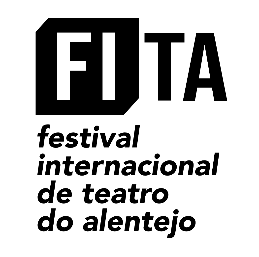 FORMULÁRIO DE CANDIDATURAFITA 2023 | 22 JUNHO a 01 JULHOIDENTIFICAÇÃO: (obra, companhia, espetáculo)	Nome da companhia/grupo                  País           Cidade      Nome da obra      Tipo de espectáculo        (indicar teatro, música, dança ou interdisciplinar)Classificação etária: Maiores de    anos de idade	E-mail @Responsável pela Candidatura (nome e função)       Contacto telefónico (colocar ind. País)      Sinopse (máx. 300 caracteres)      (máximo 300 caracteres)      						Outra informação pertinente (máximo 150 caracteres)       Outra informação pertinente (máximo 150 caracteres)       (máximo de 150 caracteres)      